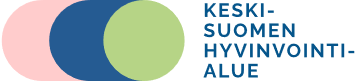 OPINNÄYTE/GRADU/VÄITÖSKIRJA TUTKIMUSLUPAHAKEMUSTutkijan/tutkimusryhmän velvollisuudet ja ehdotVakuutan tutkimusluvan hakijana (mahdollisen tutkimusryhmän puolesta) että tässä tutkimuslupahakemuksessa ja sen liitteissä annetut tiedot ovat oikeat.Sitoudun siihen, että tutkija/tutkimusryhmä ei käytä saamiaan tietoja asiakkaan tai potilaan tai hänen läheistensä tai Keski-Suomen hyvinvointialueen vahingoksi tai sellaisten etujen loukkaamiseksi, joiden suojaksi on säädetty salassapitovelvollisuus. Tutkija/tutkimusryhmä ei luovuta saamiaan henkilötietoja sivullisille, vaan pitää ne salassa.  Tutkija/tutkimusryhmä esittää tutkimustulokset niin, ettei niistä voida tunnistaa yksittäistä henkilöä tai perhettä. Tutkija/tutkimusryhmä ei käytä saamiaan tietoja muuhun tarkoitukseen kuin mihin tutkimuslupa on myönnetty. Tutkija/tutkimusryhmä noudattaa EU:n yleistä tietosuoja-asetusta ja muualla lainsäädännössä mainittuja säännöksiä henkilötietojen käsittelystä ja salassapidosta. Tutkija/tutkimusryhmä sitoutuu tutkijan eettisiin periaatteisiin, tutkimuksen toteutusehtoihin ja Keski-Suomen hyvinvointialueen antamiin ohjeisiin.Tutkija/tutkimusryhmä ilmoittaa välittömästi tutkimuslupahakemuksessa pyydettyjen henkilötietojen tietoturvaloukkauksesta Keski-Suomen hyvinvointialueen tietosuojavastaavalle ja tutkimuspalveluihin tieteellinentutkimus@hyvaks.fi Tutkija/tutkimusryhmä hyväksyy että Keski-Suomen hyvinvointialueen tutkimuspalvelu pitää yllä meneillään olevien tutkimusten rekisteriä ja julkaisee tutkimuksen aiheen ja tutkimuksen suorituspaikan vuosiraportissa. Opinnäytetyön tekijällä on opinnäytetyöhönsä tekijänoikeus. Hyvaks saa opinnäytetyöhön käyttöoikeuden omassa toiminnassaan. Käyttöoikeudesta ei suoriteta palkkiota. Huomioithan, että Keski-Suomen hyvinvointialueella on käytössä myös XSign-allekirjoitusjärjestelmä, jolloin päättäjän hyväksyntä näkyy erillisellä päätöksellä.Päivämäärä      Päivämäärä      Päivämäärä      Päivämäärä      Päivämäärä      Tutkimusluvan hakijan tiedot	Tutkimusluvan hakijan tiedot	Tutkimusluvan hakijan tiedot	Tutkimusluvan hakijan tiedot	Tutkimusluvan hakijan tiedot	Sukunimi      Sukunimi      Etunimi     Etunimi     Etunimi     Sähköpostiosoite     Sähköpostiosoite     Puhelinnumero     Puhelinnumero     Puhelinnumero     Kotisosoite     Kotisosoite     Kotisosoite     Kotisosoite     Kotisosoite     Tutkimuslaitos, oppilaitos tai muu organisaatioHyvinvointialueen palveluksessa Hyvinvointialueen palveluksessa Hyvinvointialueen palveluksessa Hyvinvointialueen palveluksessa Hyvinvointialueen palveluksessa Tutkimuksen ohjaajan tiedotTutkimuksen ohjaajan tiedotTutkimuksen ohjaajan tiedotTutkimuksen ohjaajan tiedotTutkimuksen ohjaajan tiedotSukunimi     Sukunimi     Etunimi     Etunimi     Etunimi     Oppiarvo ja ammatti     Oppiarvo ja ammatti     Sähköpostiosoite     Sähköpostiosoite     Sähköpostiosoite     PuhelinnumeroPuhelinnumeroTutkimuslaitos, oppilaitos tai muu organisaatioTutkimuslaitos, oppilaitos tai muu organisaatioTutkimuslaitos, oppilaitos tai muu organisaatioTutkimuslaitos, oppilaitos tai muu organisaatioTutkimuslaitos, oppilaitos tai muu organisaatioOhjaajan allekirjoitusOhjaajan allekirjoitusOhjaajan allekirjoitusOhjaajan allekirjoitusOhjaajan allekirjoitusPäivämäärä                                                                           AllekirjoitusPäivämäärä                                                                           AllekirjoitusPäivämäärä                                                                           AllekirjoitusPäivämäärä                                                                           AllekirjoitusPäivämäärä                                                                           AllekirjoitusHyvaks yhteyshenkilöä koskevat tiedotHyvaks yhteyshenkilöä koskevat tiedotHyvaks yhteyshenkilöä koskevat tiedotHyvaks yhteyshenkilöä koskevat tiedotHyvaks yhteyshenkilöä koskevat tiedotSukunimi     Sukunimi     Sukunimi     Etunimi     Etunimi     Virka/toimi      Virka/toimi      Sähköpostiosoite     Sähköpostiosoite     Sähköpostiosoite     Puhelinnumero      Puhelinnumero      Palvelualue       Palvelualue       Palvelualue       Palvelualue       Palvelualue       Yhteyshenkilön allekirjoitusYhteyshenkilön allekirjoitusYhteyshenkilön allekirjoitusYhteyshenkilön allekirjoitusYhteyshenkilön allekirjoitusPäivämäärä                                                                           AllekirjoitusPäivämäärä                                                                           AllekirjoitusPäivämäärä                                                                           AllekirjoitusPäivämäärä                                                                           AllekirjoitusPäivämäärä                                                                           AllekirjoitusTutkimuksen tiedotTutkimuksen tiedotTutkimuksen tiedotTutkimuksen nimi     Tutkimuksen nimi     Tutkimuksen nimi     Lyhyt kuvaus tutkimuksesta     Lyhyt kuvaus tutkimuksesta     Lyhyt kuvaus tutkimuksesta     Tutkimuksen laatu ja opinnäytetutkimuksen tieteenalaTutkimuksen laatu ja opinnäytetutkimuksen tieteenalaTutkimuksen laatu ja opinnäytetutkimuksen tieteenalaOnko tutkimus osa laajempaa tutkimusta tai projektia?Tutkimusaineiston keruuaika kk-kk. vuosilukuTutkimuksen arvioitu valmistumisaikaTutkimuksen toteutusTutkimuksen toteutusTutkimuksen toteutusOnko tutkimuksen kohteena Keski-Suomen hyvinvointialueen asiakkaat tai potilaat?Onko tutkimuksen kohteena Keski-Suomen hyvinvointialueen henkilöstö?Onko tutkimuksen kohteena henkilöitä, joiden osallistumisesta päättää huoltaja, edunvalvoja tai edunvalvontavaltuutettu?Tutkittavien henkilöiden lukumäärä (N=)Aineiston keruumenetelmä Käytetäänkö tutkimuksessa jo olemassa olevien rekistereiden tietojaJos vastasit edelliseen kyllä, minkä rekisterin tietoja käytetään?Pyydetäänkö Keski-Suomen hyvinvointialueelta salassa pidettäviä asiakirjoja (esim. sosiaalihuollon asiakastiedot tai potilastiedot)?Käsitelläänkö tutkimuksessa henkilötietoja?Eettinen arviointiMiten tutkimusaineisto säilytetään tietoturvallisesti tutkimuksen teon ajan (esim. lukollinen kaappi, salasanat)?Tutkimusaineiston hävittäminen tai arkistointi tutkimuksen päätyttyäKuvaus tutkittavien oikeuksia ja vapauksia koskevista riskeistä ja toimenpiteistä riskien pienentämiseksi ja poistamiseksiVakuutan tutkijana / tutkimusryhmän puolesta, noudattaa ylläolevia tutkijalle/tutkimusryhmälle asetettuja velvollisuuksia ja ehtojaTutkimusluvan liitteet:Allekirjoitus ja nimenselvennys yllä olevaan laatikkoonTutkimussuunnitelma  Eettisen toimikunnan lausunto Tietosuojaseloste Tiedote tutkimuksesta Tutkittavan suostumuslomake Haastattelu/kyselylomake Hyväksyttypvmprofessiovastaava